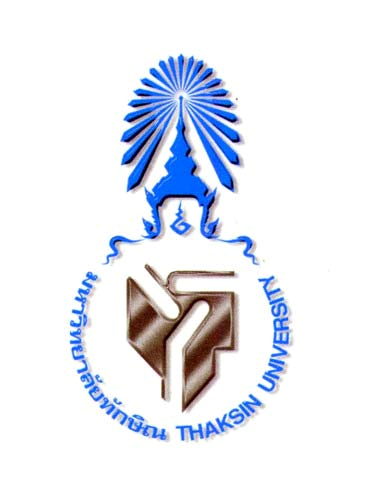 มคอ.3รายละเอียดรายวิชาCourse Specification0308316 กฎหมายการศึกษา(Education Laws)รายวิชานี้เป็นส่วนหนึ่งของหลักสูตรการศึกษาบัณฑิตหลักสูตรปรับปรุง  พ.ศ.2556คณะศึกษาศาสตร์  มหาวิทยาลัยทักษิณรายละเอียดของรายวิชา(Course Specification)ชื่อสถาบันอุดมศึกษา : มหาวิทยาลัยทักษิณวิทยาเขต/คณะ/สาขาวิชา :  วิทยาเขตสงขลา คณะศึกษาศาสตร์ สาขาวิชาการบริหารการศึกษาหมวดที่ 1 ข้อมูลโดยทั่วไปรหัส ชื่อรายวิชา จำนวนหน่วยกิต รายวิชาที่ต้องเรียนมาก่อน รายวิชาที่เรียนพร้อมกัน 
และคำอธิบายรายวิชา0308316   กฎหมายการศึกษา	3 (3-0-6)               Education Laws	               บุรพวิชา : -               ควบคู่ : -		      คำอธิบายรายวิชา          ความรู้เกี่ยวกับกฎหมายรัฐธรรมนูญ พระราชบัญญัติการศึกษาแห่งชาติ พระราชกฤษฎีกา พระราชกําหนด พระราชบัญญัติสภาครูและบุคลากรทางการศึกษา ระเบียบข้อบังคับประกาศ คําสั่ง เกี่ยวกับครูและ บุคลากรทางการศึกษา วิเคราะห์กรณีตัวอย่างการใช้กฎหมายทางการศึกษา Constitutional law, national education act, decree, teachers and educational personnel council act, regulatory orders on teachers and education personnel, the similes were analyzed using a legal education2. หลักสูตรและประเภทของรายวิชา         หลักสูตรการศึกษาบัณฑิต  หมวดวิชาชีพครู  วิชาเลือก3. อาจารย์ผู้รับผิดชอบรายวิชาและอาจารย์ผู้สอนอาจารย์ ดร.สุนทรี  วรรณไพเราะ4. ภาคการศึกษา/ชั้นปีที่เรียน ภาคการศึกษาที่ 1 และ 2  5.สถานที่เรียนมหาวิทยาลัยทักษิณ วิทยาเขตสงขลา6.ครั้งที่จัดทำหรือปรับปรุงรายละเอียดของรายวิชาครั้งล่าสุด10  มิถุนายน 2564หมวดที่ 2 จุดมุ่งหมายและวัตถุประสงค์1. จุดมุ่งหมายของรายวิชา เพื่อให้นิสิตมีความรู้ ความเข้าใจเกี่ยวกับ รัฐธรรมนูญ พระราชบัญญัติ  พระราชกฤษฎีกา ระเบียบ ข้อบังคับ ประกาศ  คำสั่งเกี่ยวกับครูและบุคลากรทางการศึกษา  เพื่อให้นิสิตสามารถศึกษาวิเคราะห์กรณีตัวอย่างการใช้กฎหมายทางการศึกษา 2. วัตถุประสงค์ในการพัฒนา/ปรับปรุงรายวิชาเพิ่มเติมกฎหมายที่มีการแก้ไขเพิ่มเติมให้เป็นปัจจุบันหมวดที่ 3 ลักษณะและการดำเนินการจำนวนชั่วโมงที่ใช้ต่อภาคการศึกษา2. จำนวนชั่วโมงต่อสัปดาห์ที่อาจารย์ให้คำปรึกษาและแนะนำทางวิชาการแก่นิสิตเป็นรายบุคคล1 ชั่วโมง/สัปดาห์ หมวดที่ 4 การพัฒนาผลการเรียนรู้ของนิสิต1. การพัฒนาผลการเรียนของนิสิต	แผนที่การกระจายความรับผิดชอบ หมวดที่  5  แผนการสอนและการประเมินผลแผนการสอนแผนการประเมินผลการเรียนรู้หมวดที่ 6 ทรัพยากรประกอบการเรียนการสอน1.  ตำรา เอกสารหลัก และข้อมูลสำคัญกฎ ก.ค.ศ.ว่าด้วยอำนาจการลงโทษภาคทัณฑ์ ตัดเงินเดือน หรือลดเงินเดือน พ.ศ. 2561. (2561,20 สิงหาคม).  ราชกิจจานุเบกษา, เล่มที่ 35 ตอน 61 ก.คำสั่งหัวหน้าคณะรักษาความสงบแห่งชาติที่ 10/2559.  (2559, 21 มีนาคม).  ราชกิจจานุเบกษา,  เล่มที่ 133 ตอนพิเศษ 68 ง.คำสั่งหัวหน้าคณะรักษาความสงบแห่งชาติที่ 28/2559.  (2559, 15 มิถุนายน).  ราชกิจจานุเบกษา,  เล่มที่ 133 ตอนพิเศษ 136 ง.คำสั่งหัวหน้าคณะรักษาความสงบแห่งชาติที่ 16/2560.  (2560, 21 มีนาคม).  ราชกิจจานุเบกษา,  เล่มที่ 134 ตอนพิเศษ 85 ง.คำสั่งหัวหน้าคณะรักษาความสงบแห่งชาติที่ 17/2560.  (2560, 21 มีนาคม).  ราชกิจจานุเบกษา,  เล่มที่ 134 ตอนพิเศษ 85 ง.คำสั่งหัวหน้าคณะรักษาความสงบแห่งชาติที่ 19/2560.  (2560, 3 เมษายน).  ราชกิจจานุเบกษา, เล่มที่ 134 ตอนพิเศษ 96 ง.คำสั่งหัวหน้าคณะรักษาความสงบแห่งชาติที่ 11/2561.  (2561, 25 กรกฎาคม).  ราชกิจจานุเบกษา,  เล่มที่ 135 ตอนพิเศษ 178 ง.พระราชบัญญัติการพัฒนาเด็กปฐมวัย พ.ศ. 2562.  (2562, 30 เมษายน).  ราชกิจจานุเบกษา,  เล่มที่ 136 ตอนที่ 56 กพระราชบัญญัติการศึกษาภาคบังคับ พ.ศ.2545.  (2545, 31 ธันวาคม).  ราชกิจจานุเบกษา,  เล่มที่ 119 ตอนที่ 128 ก.พระราชบัญญัติการศึกษาแห่งชาติ พ.ศ.2542.  (2542, 19สิงหาคม).  ราชกิจจานุเบกษา,  เล่มที่ 116 ตอนที่ 74 ก.พระราชบัญญัติการศึกษาแห่งชาติ (ฉบับที่2) พ.ศ.2545.  (2545, 16 ธันวาคม).  ราชกิจจานุเบกษา,เล่มที่ 119 ตอนที่ 123 ก.พระราชบัญญัติการศึกษาแห่งชาติ (ฉบับที่3) พ.ศ.2553.  (2553, 22 กรกฎาคม).  ราชกิจจานุเบกษา,เล่มที่  127 ตอนที่ 45 ก.พระราชบัญญัติการศึกษาแห่งชาติ (ฉบับที่ 4) พ.ศ.2562.  (2563, 1 พฤษภาคม). ราชกิจจานุเบกษา,เล่มที่  136 ตอนที่ 57 ก.พระราชบัญญัติคุ้มครองเด็ก พ.ศ.2546.  (2546, 2 ตุลาคม).  ราชกิจจานุเบกษา,  เล่มที่ 120 ตอนที่ 95 ก.พระราชบัญญัติระเบียบข้าราชการครูและบุคลากรทางการศึกษา พ.ศ. 2546.  (2546, 6 กรกฎาคม).  ราชกิจจานุเบกษา,  เล่มที่ 120 ตอนที่ 62 ก.พระราชบัญญัติระเบียบข้าราชการครูและบุคลากรทางการศึกษา (ฉบับที่ 2) พ.ศ.2547.  (2547, 20กุมภาพันธ์).  ราชกิจจานุเบกษา,  เล่มที่ 125 ตอนที่ 36 ก.พระราชบัญญัติระเบียบข้าราชการครูและบุคลากรทางการศึกษา (ฉบับที่ 3)  พ.ศ. 2553.  (2546, 22 กรกฎาคม).  ราชกิจจานุเบกษา,  เล่มที่ 127 ตอนที่ 45 ก.พระราชบัญญัติระเบียบข้าราชการครูและบุคลากรทางการศึกษา (ฉบับที่ 4) พ.ศ.2562.  (2547, 5 เมษายน).  ราชกิจจานุเบกษา,  เล่มที่ 136 ตอนที่ 43 ก.พระราชบัญญัติระเบียบบริหารราชการกระทรวงศึกษาธิการ พ.ศ. 2546.  (2546, 6 กรกฎาคม).  ราชกิจจานุเบกษา,  เล่มที่ 120 ตอนที่ 62 ก.พระราชบัญญัติระเบียบบริหารราชการกระทรวงศึกษาธิการ (ฉบับที่ 2) พ.ศ.2547.  (2547, 22กกรกฎาคม).  ราชกิจจานุเบกษา,  เล่มที่ 127 ตอนที่ 45 ก.พระราชบัญญัติระเบียบบริหารราชการกระทรวงศึกษาธิการ (ฉบับที่ 3)  พ.ศ. 2562.  (2546, 1 พฤกษภาคม).  ราชกิจจานุเบกษา,  เล่มที่ 136 ตอนที่ 57 ก.รัฐธรรมนูญแห่งราชอาณาจักรไทย พ.ศ.2560.  (2560, 6 เมษายน).  ราชกิจจานุเบกษา,  เล่ม 134 ตอนที่ 40 ก. เอกสารและข้อมูลแนะนำศาลฎีกา. ระบบสืบค้นคำพิพากษา คำสั่งคำร้องและคำวินิจฉัยศาลฎีกา https://deka. supremecourt.or.th/ ?fbclid=IwAR11znCc-PdVTAxOWj-pjRKgxkgahDhOswCT-oPQcXJS07ndkRtymKTgKLk    ศาลปกครอง. คำพิพากษาคำสั่งศาลปกครองสูงสุด http://www.admincourt.go.th/ admincourt/site/05SearchSuit.html?fbclid=IwAR0Sux7MHnefQxiC8CeQpkvkkAYgAmFDdBqPi6uWd1Zt2a8q8Jy0jHdK17gสำนักงานเลขาธิการสภาการศึกษา. กฎหมายการศึกษา.   http://www.onec.go.th    /index.php/page/category/CAT0000006              หมวดที่ 7 การประเมินและปรับปรุงการดำเนินการของรายวิชา1. กลยุทธ์การประเมินประสิทธิผลของรายวิชาโดยนิสิตประเมินผลการสอนผ่านระบบออนไลน์2. กลยุทธ์การประเมินการสอนประเมินการสอนโดยให้นิสิตมีส่วนร่วม3. การปรับปรุงการสอน3.1 นำผลการประเมินผลการสอนมาปรับปรุงการสอน3.2 ค้นคว้าและศึกษาข้อมูล ความรู้ใหม่ๆ เพื่อใช้ประกอบการสอน4. การทวนสอบมาตรฐานผลสัมฤทธิ์ของนิสิตในรายวิชา4.1 ทวนสอบข้อสอบตามแผนการสอนว่าออกข้อสอบสอดคล้องตามวัตถุประสงค์หรือไม่4.2 ให้นิสิตมีส่วนร่วมในการทวนสอบคะแนนและเกรดก่อนส่งเกรดให้งานทะเบียน5. การดำเนินการทบทวนและการวางแผนปรับปรุงประสิทธิผลของรายวิชานำผลที่ได้จากประเมินผลการสอน คะแนนสอบของนิสิตมาประกอบการพัฒนารายวิชาก่อนการสอนในภาคการศึกษาต่อไปบรรยายสอนเสริมการฝึกปฏิบัติ/การฝึกงานภาคสนามการศึกษาด้วยตนเอง45 ชั่วโมง3 ชั่วโมง x 15 สัปดาห์            ตามสภาพปัญหา            ของนิสิตเฉพาะราย-  90 ชั่วโมง6 ชั่วโมง x 15 สัปดาห์รายวิชา1.ด้านคุณธรรมจริยธรรม1.ด้านคุณธรรมจริยธรรม1.ด้านคุณธรรมจริยธรรม2.ด้านความรู้2.ด้านความรู้2.ด้านความรู้2.ด้านความรู้2.ด้านความรู้2.ด้านความรู้3.ด้านทักษะทางปัญญา3.ด้านทักษะทางปัญญา3.ด้านทักษะทางปัญญา3.ด้านทักษะทางปัญญา4.ด้านทักษะความสัมพันธ์ระหว่างบุคคลและความรับผิดชอบ4.ด้านทักษะความสัมพันธ์ระหว่างบุคคลและความรับผิดชอบ4.ด้านทักษะความสัมพันธ์ระหว่างบุคคลและความรับผิดชอบ4.ด้านทักษะความสัมพันธ์ระหว่างบุคคลและความรับผิดชอบ5.ด้านทักษะการวิเคราะห์เชิงตัวเลขการสื่อสารและเทคโนโลยีสารสนเทศ5.ด้านทักษะการวิเคราะห์เชิงตัวเลขการสื่อสารและเทคโนโลยีสารสนเทศ5.ด้านทักษะการวิเคราะห์เชิงตัวเลขการสื่อสารและเทคโนโลยีสารสนเทศรายวิชา1.11.21.32.12.22.32.42.52.63.13.23.33.44.14.24.34.45.15.25.30308316   กฎหมายการศึกษา              ผลการเรียนรู้              ผลการเรียนรู้วิธีการสอนวิธีการประเมินผล1. ด้านคุณธรรม จริยธรรม1. ด้านคุณธรรม จริยธรรม1.2	ยอมรับในคุณค่าของความแตกต่างหลากหลายและสามารถวิเคราะห์ สังเคราะห์ประเมินและนำความรู้เกี่ยวกับคุณธรรมพื้นฐานและจรรยาบรรณของวิชาชีพครูและค่านิยมที่พึงประสงค์ประยุกต์ใช้ในการดำรงชีวิตตและประกอบอาชีพ เพื่อสร้างสรรค์แห่งความพอเพียงและสันติสุขสอดแทรกเรื่องของจิตสำนึกตามจรรยาบรรณวิชาชีพ  พร้อมยกตัวอย่างประกอบสังเกตจากบุคลิกภาพและความรับผิดชอบต่องานที่ได้รับมอบหมาย2. ด้านความรู้2. ด้านความรู้    2.1  มีความรู้ความเข้าใจและเห็นความสัมพันธ์ของวิชาพื้นฐานทางด้านมนุษยศาสตร์ สังคมศาสตร์ วิทยาศาสตร์ คณิตศาสตร์ สหศาสตร์ ภาษาไทย ภาษาต่างประเทศและคอมพิวเตอร์    2.1  มีความรู้ความเข้าใจและเห็นความสัมพันธ์ของวิชาพื้นฐานทางด้านมนุษยศาสตร์ สังคมศาสตร์ วิทยาศาสตร์ คณิตศาสตร์ สหศาสตร์ ภาษาไทย ภาษาต่างประเทศและคอมพิวเตอร์บรรยาย กิจกรรมการแลกเปลี่ยนเรียนรู้ สังเกตพฤติกรรม และความรับผิดชอบ การนำเสนอชิ้นงาน/รายงาน       2.2 สามารถบูรณาการความรู้ในศาสตร์สาขาวิชาเอกและวิชาต่าง ๆที่มีต่อการดำรงชีวิตและประกอบวิชาชีพอย่างมีประสิทธิภาพ      2.2 สามารถบูรณาการความรู้ในศาสตร์สาขาวิชาเอกและวิชาต่าง ๆที่มีต่อการดำรงชีวิตและประกอบวิชาชีพอย่างมีประสิทธิภาพบรรยาย กิจกรรมการแลกเปลี่ยนเรียนรู้ สังเกตพฤติกรรม และความรับผิดชอบ การนำเสนอชิ้นงาน/รายงาน       2.3	ตระหนักถึงคุณค่าและความสำคัญของศาสตร์สาขาวิชาเอกและสาขาวิชาเอกต่าง ๆที่มีต่อการดำรงชีวิตและการประกอบอาชีพอย่างมีประสิทธิภาพ      2.3	ตระหนักถึงคุณค่าและความสำคัญของศาสตร์สาขาวิชาเอกและสาขาวิชาเอกต่าง ๆที่มีต่อการดำรงชีวิตและการประกอบอาชีพอย่างมีประสิทธิภาพบรรยาย กิจกรรมการแลกเปลี่ยนเรียนรู้ สังเกตพฤติกรรม และความรับผิดชอบ การนำเสนอชิ้นงาน/รายงาน       2.4	มีความรู้ความเข้าใจเกี่ยวกับแนวคิด ทฤษฎี และการเรียนรู้ของผู้เรีน การจัดการเรียนการสอน การวิจัย และกฎหมายที่เกี่ยวข้องกับการศึกษา      2.4	มีความรู้ความเข้าใจเกี่ยวกับแนวคิด ทฤษฎี และการเรียนรู้ของผู้เรีน การจัดการเรียนการสอน การวิจัย และกฎหมายที่เกี่ยวข้องกับการศึกษาบรรยาย กิจกรรมการแลกเปลี่ยนเรียนรู้ การศึกษาค้นคว้าเพิ่มเติม การนำเสนอในรูปแบบของ PowerPoint และการเล่นเกม Kahootสังเกตพฤติกรรม และความรับผิดชอบ การนำเสนอชิ้นงาน/รายงาน การสอบกลางภาคและปลายภาค     2.5 สามารถวิเคราะห์ สังเคราะห์ ประเมิน และนำความรู้เกี่ยวกับแนวคิด ทฤษฎีและหลักการที่เกี่ยวข้องกับการพัฒนาและการเรียนรู้ของผู้เรียน การจัดการเรียนการสอน และการวิจัยและกฎหมายที่เกี่ยวข้อง กับการศึกษาไปใช้ในการจัดการเรียนการสอนและการพัฒนาผู้เรียนอย่างเหมาะสมและมีประสิทธิภาพ     2.5 สามารถวิเคราะห์ สังเคราะห์ ประเมิน และนำความรู้เกี่ยวกับแนวคิด ทฤษฎีและหลักการที่เกี่ยวข้องกับการพัฒนาและการเรียนรู้ของผู้เรียน การจัดการเรียนการสอน และการวิจัยและกฎหมายที่เกี่ยวข้อง กับการศึกษาไปใช้ในการจัดการเรียนการสอนและการพัฒนาผู้เรียนอย่างเหมาะสมและมีประสิทธิภาพบรรยาย กิจกรรมการแลกเปลี่ยนเรียนรู้ การศึกษาค้นคว้าเพิ่มเติม การนำเสนอในรูปแบบของ PowerPoint และการเล่นเกม Kahootสังเกตพฤติกรรม และความรับผิดชอบ การนำเสนอชิ้นงาน/รายงาน การสอบกลางภาคและปลายภาค     2.6 ความรู้เกี่ยวกับ แนวคิด ทฤษฎี และการที่เกี่ยวข้องกับพัฒนากการเรียนรู้ของผู้เรียน การจัดการเรียนการสอน การวิจัย และกฎหมายที่เกี่ยวข้องกับการศึกษาใช้ในการจัดการเรียนากรสอนและการพัฒนาผู้เรียน     2.6 ความรู้เกี่ยวกับ แนวคิด ทฤษฎี และการที่เกี่ยวข้องกับพัฒนากการเรียนรู้ของผู้เรียน การจัดการเรียนการสอน การวิจัย และกฎหมายที่เกี่ยวข้องกับการศึกษาใช้ในการจัดการเรียนากรสอนและการพัฒนาผู้เรียนบรรยาย กิจกรรมการแลกเปลี่ยนเรียนรู้ การศึกษาค้นคว้าเพิ่มเติม การนำเสนอในรูปแบบของ PowerPoint และการเล่นเกม Kahootสังเกตพฤติกรรม และความรับผิดชอบ การนำเสนอชิ้นงาน/รายงาน การสอบกลางภาคและปลายภาค3. ด้านทักษะทางปัญญา3. ด้านทักษะทางปัญญา3.1	มีความรู้ความเข้าใจเกี่ยวกับหลักและกระบวนการคิดแบบต่างๆมอบหมายงานให้นิสิตศึกษาค้นคว้าด้วยตนเองและการนำเสนอรายงานประเมินผลจากการนำเสนอชิ้นงานและรายงานที่มอบหมาย3.2	สามารถวิเคราะห์ประเด็นและใช้วิจารณญาณในการตัดสินเกี่ยวกับการเรียนการสอนและการพัฒนาผู้เรียนอย่างมีประสิทธิภาพมอบหมายงานให้นิสิตศึกษาค้นคว้าด้วยตนเองและการนำเสนอรายงานประเมินผลจากการนำเสนอชิ้นงานและรายงานที่มอบหมาย4. ทักษะความสัมพันธ์ระหว่างบุคคลและความรับผิดชอบ4. ทักษะความสัมพันธ์ระหว่างบุคคลและความรับผิดชอบ4.2	สามารถสร้างความสัมพันธ์ที่ดี มีความรับผิดชอบและสามารถทำงานร่วมกับผู้อื่นอย่างมีความสุข และมีประสิทธิภาพกิจกรรมกลุ่ม ในรูปแบบของการอภิปราย ระดมสมองประเมินจากการแสดงความคิดเห็น  การทำกิจกรรมกลุ่ม4.3	เคารพในความแตกต่างของผู้เรียน และเพื่อนร่วมงานด้วยความเข้าใจและเป็นมิตรกิจกรรมกลุ่ม ในรูปแบบของการอภิปราย ระดมสมองประเมินจากการแสดงความคิดเห็น  การทำกิจกรรมกลุ่ม4.4	ตระหนักถึงคุณค่าของการมีความรับผิดชอบและการอยู่ร่วมกับผู้อื่นอย่างเป็นกัลยาณมิตรกิจกรรมกลุ่ม ในรูปแบบของการอภิปราย ระดมสมองประเมินจากการแสดงความคิดเห็น  การทำกิจกรรมกลุ่ม5. ด้านทักษะการวิเคราะห์เชิงตัวเลข การสื่อสาร และการใช้เทคโนโลยีสารสนเทศ5. ด้านทักษะการวิเคราะห์เชิงตัวเลข การสื่อสาร และการใช้เทคโนโลยีสารสนเทศ5.2	สามารถใช้ภาษาพูด ภาษาเขียน เทคโนโลยีสารสนเทศ และคณิตศาสตร์และสถิติพื้นฐานในการสื่อสาร การเรียนรู้ การจัดการเรียนการสอนอย่างมีประสิทธิภาพพัฒนาศักยภาพและทักษะในการสื่อสารตลอดจนการใช้เทคโนโลยีผ่านการนำเสนอชิ้นงานประเมินจากการนำเสนอชิ้นงานโดยใช้เทคโนโลยีสารสนเทศ การโต้ตอบระหว่างผู้สอนกับผู้เรียนและเพื่อนร่วมชั้น รวมทั้งทักษะในการนำเสนอ5.3	ตระหนักถึงคุณค่าของการใช้ภาษาพูด ภาษาเขียน เทคโนโลยีสารสนเทศ และคณิตศาสตร์และสถิติพื้นฐาน ในการสื่อสาร การเรียนรู้ และการจัดการเรียนการสอนพัฒนาศักยภาพและทักษะในการสื่อสารตลอดจนการใช้เทคโนโลยีผ่านการนำเสนอชิ้นงานประเมินจากการนำเสนอชิ้นงานโดยใช้เทคโนโลยีสารสนเทศ การโต้ตอบระหว่างผู้สอนกับผู้เรียนและเพื่อนร่วมชั้น รวมทั้งทักษะในการนำเสนอสัปดาห์ที่หัวข้อ/รายละเอียดจำนวนชั่วโมงจำนวนชั่วโมงกิจกรรมการเรียน การสอน สื่อที่ใช้ผู้สอนสัปดาห์ที่หัวข้อ/รายละเอียดบรรยายปฏิบัติกิจกรรมการเรียน การสอน สื่อที่ใช้ผู้สอน1แนะนำรายวิชาจุดมุ่งหมายและวัตถุประสงค์รายวิชา คำอธิบาย รายวิชา กิจกรรมการเรียนการสอน การวัดและประเมินผล3-บรรยายอ.ดร.สุนทรี  วรรณไพเราะ2รัฐธรรมนูญแห่งราชอาณาจักรไทย พุทธศักราช 25603-บรรยาย / อภิปรายอ.ดร.สุนทรี  วรรณไพเราะ3-4พระราชบัญญัติการศึกษาแห่งชาติพระราชบัญญัติการศึกษาภาคบังคับคดีที่เกี่ยวข้องกับารศึกษา6-บรรยาย / อภิปราย/ เกม Kahoot/ นำเสนอคดีที่เกี่ยวข้องกับการศึกษาอ.ดร.สุนทรี  วรรณไพเราะ5-6พระราชบัญญัติระเบียบบริหารราชการกระทรวงศึกษาธิการคดีที่เกี่ยวข้องกับการศึกษา6-บรรยาย / อภิปราย/ เกม Kahoot/ นำเสนอคดีที่เกี่ยวข้องกับการศึกษาอ.ดร.สุนทรี  วรรณไพเราะ7-8พระราชบัญญัติระเบียบข้าราชการครูและบุคลากรทางการศึกษา6-บรรยาย / อภิปราย/ เกม Kahoot/ นำเสนอคดีที่เกี่ยวข้องกับการศึกษาอ.ดร.สุนทรี  วรรณไพเราะ9สอบกลางภาคสอบกลางภาคสอบกลางภาคสอบกลางภาคสอบกลางภาค10-11พระราชบัญญัติสภาครูและบุคลากร ทางการศึกษา คดีที่เกี่ยวข้องกับการศึกษา6-บรรยาย / อภิปราย/ เกม Kahoot/ นำเสนอคดีที่เกี่ยวข้องกับการศึกษาอ.ดร.สุนทรี  วรรณไพเราะ12-13พระราชบัญญัติการจัดการศึกษาสำหรับคนพิการคดีที่เกี่ยวข้องกับการศึกษา6-บรรยาย / อภิปราย/ เกม Kahoot/ นำเสนอคดีที่เกี่ยวข้องกับการศึกษาอ.ดร.สุนทรี  วรรณไพเราะ14-15พระราชบัญญัติการพัฒนาเด็กปฐมวัย คดีที่เกี่ยวข้องกับการศึกษา6-บรรยาย / อภิปราย/ เกม Kahoot/ นำเสนอคดีที่เกี่ยวข้องกับการศึกษาอ.ดร.สุนทรี  วรรณไพเราะ16คำสั่ง คสช.ที่เกี่ยวข้องกับการศึกษา3-บรรยาย / อภิปราย/ เกม Kahoot/ นำเสนอคดีที่เกี่ยวข้องกับการศึกษาอ.ดร.สุนทรี  วรรณไพเราะ17-18สอบปลายภาคสอบปลายภาคสอบปลายภาคสอบปลายภาคสอบปลายภาครวมรวม45-ลำดับผลการเรียนรู้วิธีการประเมิน/ลักษณะการประเมินสัปดาห์ที่ประเมินสัดส่วนของการประเมินผลสัดส่วนของการประเมินผล1ความรู้ ความเข้าใจการสอบกลางภาค/ปลายภาค9/1750502ทักษะความสัมพันธ์ระหว่างบุคคลและความรับผิดชอบการเข้าชั้นเรียน การตั้งใจเรียน การร่วมกิจกรรมในชั้นเรียนทุกสัปดาห์10103ความรู้และทักษะการวิเคราะห์เชิงตัวเลข การสื่อสารและเทคโนโลยีสารสนเทศการนำเสนอรายงานเดี่ยว รายงานกลุ่มทุกสัปดาห์4040รวมรวมรวมรวมรวม100 %100 %